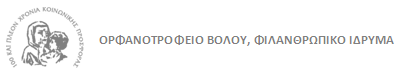 ΕΡΓΑΣΤΗΡΙ ΔΗΜΙΟΥΡΓΙΚΗΣ ΑΠΑΣΧΟΛΗΣΗΣ & ΔΙΑΔΡΑΣΤΙΚΗΣ ΜΑΘΗΣΗΣτου Φιλανθρωπικού Ιδρύματος-Ορφανοτροφείου ΒόλουΤο Ορφανοτροφείο Βόλου εγκαινιάζει την δημιουργία Εργαστηρίου Δημιουργικής Απασχόλησης και Διαδραστικής Μάθησης από 24/06. Το καλοκαιρινό τμήμα θα διαρκέσει από 24/06 έως 20/09 και θα απασχολεί παιδιά ηλικίας 4 έως 8 χρόνων.Τμήματα: Πρωινή Ομάδα Δημιουργικής Απασχόλησης και Διαδραστικής Μάθησης (08:00-14:00)Ελάτε να γνωρίσουμε μαζί τον κόσμο της Ζωγραφικής Τέχνης, της Πλαστικής Τέχνης, να οργανώσουμε μία Έκθεση με τις δημιουργίες μας, να κάνουμε Χειροτεχνίες, Κατασκευές και Πειράματα. Θα μάθουμε πώς να συμμετέχουμε στο Ομαδικό και το Ελεύθερο παιχνίδι. Θα παίξουμε Επιτραπέζια και ΘΑ ΠΕΡΑΣΟΥΜΕ ΟΜΟΡΦΑ.Βοηθάμε τα παιδιά να αναπτύξουν την Δημιουργικότητά τους, την Ομαδικότητα, να Κοινωνικοποιηθούν. Όλα αυτά σε έναν χώρο ολοκαίνουργιο, κλιματιζόμενο και κατάλληλα διαμορφωμένο. Απασχολούνται νηπιαγωγοί με πολλή μεγάλη εμπειρία και παρέχεται συμβουλευτική γονέων από Κοινωνική Λειτουργό. Προσφέρεται δεκατιανό.Αιτήσεις Εγγραφής: 17-22 Ιουνίου στο Ορφανοτροφείο Βόλου (Διεύθυνση Χείρωνος και Ορφανοτροφείου- Υπάρχει άνετος χώρος παρκινγκ)Για την εγγραφή στο Εργαστήρι απαιτούνται:Α. Πιστοποιητικό γέννησης.Β. Επίδειξη του βιβλιαρίου ή προσκόμιση άλλου στοιχείου, στο οποίο φαίνεται ότι έγιναν τα προβλεπόμενα εμβόλια. Στο τέλος του θερινού τμήματος θα διοργανωθεί γιορτή λήξης με θεατρικό δρώμενο και έκθεση των δημιουργιών των παιδιών.Για πληροφορίες επικοινωνήστε ώρες γραφείου (09:00-18:00) στο τηλέφωνο 2421023264 με την κα Κωνσταντίνα Στίγκα, φαξ: 2421023270, διεύθυνση: Ορφανοτροφείου και Χείρωνος, email: orfanotrofeio.volou@gmail.com.